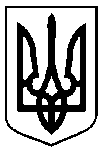 Сумська міська радаУПРАВЛІННЯ АРХІТЕКТУРИ ТА МІСТОБУДУВАННЯвул. Воскресенська, 8А, м. Суми, 40000, тел. (0542) 700-103, e-mail: arh@smr.gov.uaНАКАЗ № 147-а  м. Суми									         20.05.2021На підставі поданої заяви та документів, керуючись пунктом 1.1 Розділу І, підпунктом 2.3.3 пункту 2.3 Розділу ІІ, підпунктом 3.2.37 пункту 3.2 Розділу ІІІ Положення про управління архітектури та містобудування Сумської міської ради, затвердженого рішенням Сумської міської ради від 27.04.2016 № 662-МР (зі змінами)НАКАЗУЮ:Внести зміни до наказу Управління архітектури та містобудування Сумської міської ради від 07.05.2021 № 138-а «Про зміну адреси об’єкту нерухомого майна (нежитловому приміщенню), розташованому: Сумська область, м. Суми, вул. Ковпака, 32» виклавши пункт 1 у новій редакції:  «1. Змінити адресу: Сумська область, м. Суми, вул. Ковпака, 32, об’єкту нерухомого майна – нежитловому приміщенню (автосалон), розташованому на земельній ділянці з кадастровим номером 5910136600:05:002:0082,                 власник Товариство з обмеженою відповідальністю «Автоарт», код ЄДРПОУ 33410369, за результатами поділу, на адресу: Сумська область, м. Суми,              вул. Ковпака, 32-А»Начальник управління – головний архітектор							Андрій КРИВЦОВОлександра Кругляк 700 106Розіслати: заявнику, до справиПро внесення змін до наказу Управління архітектури та містобудування Сумської міської ради від 07.05.2021 № 138-а «Про зміну адреси об’єкту нерухомого майна (нежитловому приміщенню), розташованому: Сумська область, м. Суми, вул. Ковпака, 32»